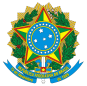 MINISTÉRIO DA ECONOMIAProcuradoria-Geral da Fazenda Nacional Procuradoria-Geral Adjunta de Gestão da Dívida Ativa da União e do FGTSANEXOMODELO DE REQUERIMENTO DE ADESÃO À PROPOSTA DE TRANSAÇÃO (EDITAL 02/2021)Assunto. Adesão à Transação. Edital PGFN nº 02/2021. CNPJ XX.XXX.XXX/XXXX-XXRequerimento de adesão à proposta de transação formulada pela Procuradoria-Geral da Fazenda Nacional, nos termos do Edital nº 01/2021)qualificação completa do requerente e, no caso de requerente pessoa jurídica, de seus sócios,controladores, administradores, gestores e representantes legais<<texto>>número das inscrições em dívida ativa e dos respectivos processos de execução fiscal, quando tratar-se deinscrições ajuizadas; <<Inscrição>>  <<processo de execução fiscal>><<Inscrição>>  <<processo de execução fiscal>> <<Inscrição>>  <<processo de execução fiscal>> a modalidade a que pretende aderir.<<texto>>Em anexo:cópia da decisão judicial que determinou a suspensão da exigibilidade, com os dados do respectivoprocesso judicial (número do processo, comarca/juízo, vara/tribunal); certidão de objeto e pé do processo originário da decisão, informando o atual estágio da ação, a data dadecisão que determinou a suspensão da exigibilidade das inscrições e se houve reforma ou confirmação da decisão pelas instâncias superiores; documentos de identificação e representação do requerenteDocumento assinado eletronicamente por Cris ano Neuenschwander Lins de Morais,Procurador(a)-Geral Adjunto de Gestão da Dívida A va da União e do FGTS, em 16/04/2021, às 10:04, conforme horário oficial de Brasília, com fundamento no art. 6º, § 1º, do Decreto nº 8.539, de 8 de outubro de 2015.A auten cidade deste documento pode ser conferida no site h ps://sei.economia.gov.br/sei/controlador_externo.php? acao=documento_conferir&id_orgao_acesso_externo=0, informando o código verificador 15076712 e o código CRC 1B2BC53B.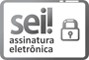 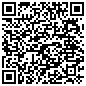 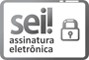 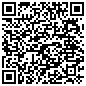 Referência: Processo nº 10951.101905/2020-62.	SEI nº 15076712